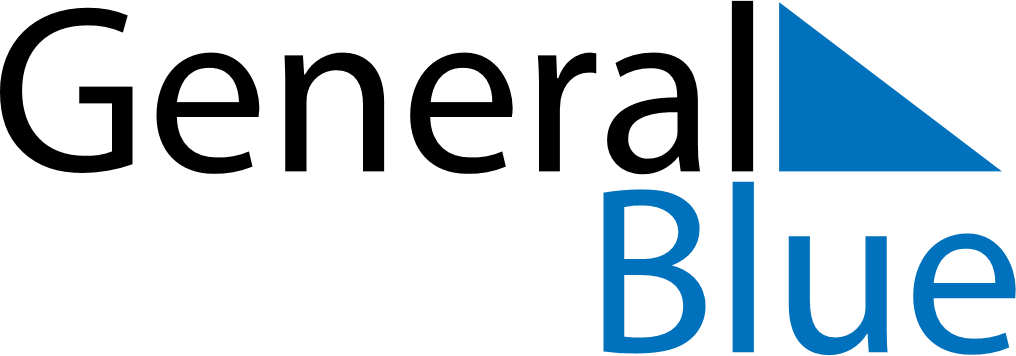 January 2024January 2024January 2024January 2024January 2024January 2024Illapel, Coquimbo Region, ChileIllapel, Coquimbo Region, ChileIllapel, Coquimbo Region, ChileIllapel, Coquimbo Region, ChileIllapel, Coquimbo Region, ChileIllapel, Coquimbo Region, ChileSunday Monday Tuesday Wednesday Thursday Friday Saturday 1 2 3 4 5 6 Sunrise: 6:42 AM Sunset: 8:52 PM Daylight: 14 hours and 10 minutes. Sunrise: 6:43 AM Sunset: 8:53 PM Daylight: 14 hours and 9 minutes. Sunrise: 6:44 AM Sunset: 8:53 PM Daylight: 14 hours and 9 minutes. Sunrise: 6:44 AM Sunset: 8:53 PM Daylight: 14 hours and 8 minutes. Sunrise: 6:45 AM Sunset: 8:53 PM Daylight: 14 hours and 8 minutes. Sunrise: 6:46 AM Sunset: 8:53 PM Daylight: 14 hours and 7 minutes. 7 8 9 10 11 12 13 Sunrise: 6:47 AM Sunset: 8:53 PM Daylight: 14 hours and 6 minutes. Sunrise: 6:47 AM Sunset: 8:53 PM Daylight: 14 hours and 6 minutes. Sunrise: 6:48 AM Sunset: 8:53 PM Daylight: 14 hours and 5 minutes. Sunrise: 6:49 AM Sunset: 8:53 PM Daylight: 14 hours and 4 minutes. Sunrise: 6:50 AM Sunset: 8:53 PM Daylight: 14 hours and 3 minutes. Sunrise: 6:51 AM Sunset: 8:53 PM Daylight: 14 hours and 2 minutes. Sunrise: 6:52 AM Sunset: 8:53 PM Daylight: 14 hours and 1 minute. 14 15 16 17 18 19 20 Sunrise: 6:53 AM Sunset: 8:53 PM Daylight: 14 hours and 0 minutes. Sunrise: 6:53 AM Sunset: 8:53 PM Daylight: 13 hours and 59 minutes. Sunrise: 6:54 AM Sunset: 8:53 PM Daylight: 13 hours and 58 minutes. Sunrise: 6:55 AM Sunset: 8:53 PM Daylight: 13 hours and 57 minutes. Sunrise: 6:56 AM Sunset: 8:52 PM Daylight: 13 hours and 56 minutes. Sunrise: 6:57 AM Sunset: 8:52 PM Daylight: 13 hours and 55 minutes. Sunrise: 6:58 AM Sunset: 8:52 PM Daylight: 13 hours and 53 minutes. 21 22 23 24 25 26 27 Sunrise: 6:59 AM Sunset: 8:51 PM Daylight: 13 hours and 52 minutes. Sunrise: 7:00 AM Sunset: 8:51 PM Daylight: 13 hours and 51 minutes. Sunrise: 7:01 AM Sunset: 8:51 PM Daylight: 13 hours and 49 minutes. Sunrise: 7:02 AM Sunset: 8:50 PM Daylight: 13 hours and 48 minutes. Sunrise: 7:03 AM Sunset: 8:50 PM Daylight: 13 hours and 47 minutes. Sunrise: 7:04 AM Sunset: 8:49 PM Daylight: 13 hours and 45 minutes. Sunrise: 7:05 AM Sunset: 8:49 PM Daylight: 13 hours and 44 minutes. 28 29 30 31 Sunrise: 7:05 AM Sunset: 8:48 PM Daylight: 13 hours and 42 minutes. Sunrise: 7:06 AM Sunset: 8:48 PM Daylight: 13 hours and 41 minutes. Sunrise: 7:07 AM Sunset: 8:47 PM Daylight: 13 hours and 39 minutes. Sunrise: 7:08 AM Sunset: 8:47 PM Daylight: 13 hours and 38 minutes. 